В соответствии с Бюджетным кодексом Российской Федерации, Гражданским кодексом Российской Федерации,  Федеральным законом от 06 октября . N 131-ФЗ "Об общих принципах организации местного самоуправления в Российской Федерации" в целях определения правовых основ, содержания и механизма осуществления бюджетного процесса в Моргаушском районе Чувашской Республики Моргаушское районное  Собрание депутатов  Чувашской Республики решило:           1. Утвердить прилагаемый Порядок представления главным распорядителем средств бюджета Моргаушского района Чувашской Республики  информации о совершаемых действиях, направленных на реализацию  Моргаушским районом Чувашской Республики  права регресса, либо об отсутствии оснований для предъявления иска о взыскании денежных средств в порядке регресса.            2. Настоящее решение вступает в силу после  дня официального опубликования в информационном издании «Вестник  Моргаушского района».Глава Моргаушского  района Чувашской Республики                                                                            И. В. НиколаевПриложение к решению Моргаушского районного  Собрания                                                                                      депутатов Чувашской Республики                                                                                      от 28.05.2019г. № С- 38/3ПОРЯДОКпредставления главным распорядителем средств бюджета  Моргаушского района Чувашской Республики  информации о совершаемых действиях, направленных на реализацию  Моргаушским районом Чувашской Республики  права регресса, либо об отсутствии оснований для предъявления иска о взыскании денежных средств в порядке регресса  1. Настоящий Порядок представления главным распорядителем средств бюджета Моргаушского района Чувашской Республики информации о совершаемых действиях, направленных на реализацию  Моргаушским районам  Чувашской Республики  права регресса, либо об отсутствии оснований для предъявления иска о взыскании денежных средств в порядке регресса (далее - Порядок),   разработан в соответствии с пунктом 4 статьи 242.2 Бюджетного кодекса Российской Федерации и устанавливает правила представления главными распорядителями средств бюджета  Моргаушского района Чувашской Республики (далее - главный распорядитель) в финансовый  отдел администрации  Моргаушского района Чувашской Республики  (далее – финансовый отдел) информации о совершаемых действиях, направленных на реализацию  Моргаушским районом  Чувашской Республики  права регресса, либо об отсутствии оснований для предъявления иска о взыскании денежных средств  в порядке регресса.   2. Финансовый  отдел  в течение 15 календарных дней со дня исполнения за счет казны  Моргаушского района  Чувашской Республики  судебного акта о возмещении вреда в соответствии со статьей 1069 Гражданского кодекса Российской Федерации направляет главному распорядителю  уведомление по форме согласно приложению №1 к настоящему Порядку.            3. При   наличии  оснований  для  предъявления иска о взыскании денежных средств в порядке регресса в соответствии с пунктом 3.1 статьи 1081 Гражданского кодекса Российской Федерации главный распорядитель представляет в финансовый отдел:             а) в течение 10  рабочих дней со дня получения уведомления, указанного в  пункте 1 настоящего Порядка, информацию, содержащую основания для предъявления иска о взыскании денежных средств в порядке регресса;             б) ежеквартально не позднее 25 числа, следующего за отчетным кварталом, информацию о совершенных за предшествующий квартал действиях, направленных на реализацию  Моргаушским районом Чувашской Республикой права регресса, по форме согласно приложению №2.             4. При отсутствии оснований для предъявления иска о взыскании денежных средств в порядке регресса главный распорядитель в течение 10 рабочих дней со дня получения уведомления, указанного в  пункте 1 настоящего  Порядка, представляет в  финансовый отдел  информацию об отсутствии таких оснований по форме согласно приложению №2.Приложение №1к Порядку представления главным распорядителемсредств бюджета Моргаушского района Чувашской Республики  информации о совершаемых действиях, направленных на реализацию Моргаушским районом Чувашской Республики  права регресса, либооб отсутствии оснований для предъявления искао взыскании денежных средств  в  порядке регрессаФОРМА                                   __________________________ администрации  Моргаушского района Чувашской Республики(наименование главного распорядителя бюджетных средств)УВЕДОМЛЕНИЕ                   Финансовый   отдел администрации  Моргаушского  района Чувашской Республики  уведомляет о том,    что на основании  исполнительного листа  __________________________________________________________________________,                                           (указывается серия и номер исполнительного листа)выданного "____" __________ 20___ г. во исполнение _____________________________________________________________________________________________________________________________________________________________________________                                    (указывается судебный акт и дата его принятия)по делу N______________________________________________________________ _______________________________________________________________________,                                           (указывается номер судебного дела, данные о сторонах по делу)за  счет казны  Моргаушского района Чувашской Республики платежным поручением  от "____" ________20___ г. N_____ на счет______________________________________ _________________________________________________________________________ (для физического лица указывается фамилия, имя и отчество (при наличии),для юридического лица - его полное наименование)перечислены денежные средства в сумме____________________________       (_________________________________________________________________________________________________________________________________________) рублей.__________________________________   _____________   /_______________________/     (должность)                                              (подпись)                        (расшифровка подписи)«______»__________________20____г.
Приложение №2к Порядку представления главным распорядителемсредств бюджета Моргаушского района Чувашской Республики  информации о совершаемых действиях, направленных на реализацию Моргаушским районом Чувашской Республики  права регресса, либооб отсутствии оснований для предъявления искао взыскании денежных средств  в  порядке регресса
                                                     ФОРМА                                   Финансовый отдел администрации  Моргаушского района Чувашской Республики                                                               Информацияо совершаемых действиях, направленных на реализацию   Моргаушским районом Чувашской Республики права регресса, либо об отсутствии оснований для предъявления иска  о взыскании денежных средств в порядке регресса
          Решение (определение) ________________________________________________                                                                                     (наименование суда)по делу N _______________ по исковому заявлению_______________________________                                                                                                                (истец)_________________________________ к  Моргаушскому району Чувашской Республики в лице _____________________________________________________________________                                                                      (наименование главного распорядителя)о (об) ______________________________________________________________________                                                 (предмет спора)____________________________________________________________________________исполнено  за  счет  финансовых  средств бюджета  Моргаушского района Чувашской Республики.            В  соответствии  с пунктом 4 статьи 242.2 Бюджетного кодекса Российской Федерации ________________________________________________________________                                                     (наименование главного распорядителя) сообщает (выбрать один из вариантов):    -  о  действиях, принятых в целях реализации  Моргаушским районом Чувашской Республики  права регресса _________________________________________________________________________                                  (перечень мероприятий, осуществляемых главным распорядителем)______________________________________________________________________________________________________________________________________________________    -  оснований  для  предъявления  иска  о  взыскании  денежных средств в  порядке регресса не имеется.Руководитель  главного распорядителя средств Моргаушского района Чувашской Республики ______________ /__________________/                                                                                                                       (подпись)              (расшифровка подписи)«_______» _____________20____г. Чаваш Республикин                                                            Муркаш район                                                              депутачĕсен ПухăвĕЙЫШĂНУ28.05.2019 № С-38/3Муркаш сали                                                                                                                                     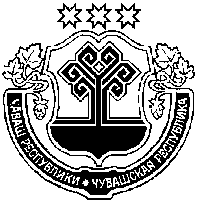 Чувашская Республика  Моргаушское  районное Собрание депутатовРЕШЕНИЕ        28.05.2019 г. № С-38/3село Моргауши                                                                         Об утверждении Порядка представления главным распорядителем средств бюджета Моргаушского района Чувашской Республики информации о совершаемых действиях, направленных на реализацию  Моргаушским районом Чувашской Республики  права регресса, либо об отсутствии оснований для предъявления иска о взыскании денежных средств в порядке регресса